EL PASO COALITION for the HOMELESS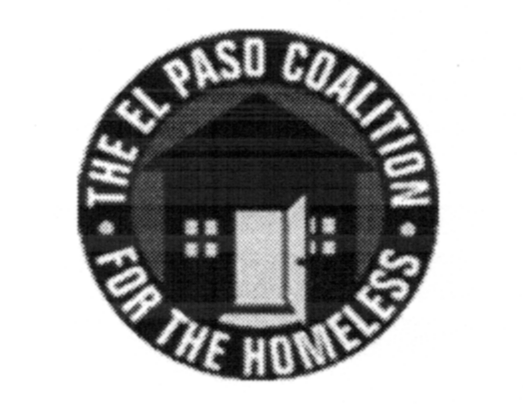 GENERAL MEMBERSHIPSeptember 13, 2018                                                              Rescue Mission, 221 N. LeeCall to Order- The meeting was called to order by Executive Director Carol Bohle at 9:10 a.m.  Welcome and Introductions- Carol welcomed the members and thanked the Rescue Mission for hosting.  Blake Barrow provided an overview of the services provided by the organization.   A tour of the facility would be conducted following the meeting for those interested.  Members in attendance from various agencies introduced themselves.  Approval of Minutes – A motion for approval of the EPCH General Membership Meeting minutes from July 12, 2018 was made by Shadecie Walker and seconded Susana Reza.  The minutes were approved as presented.  EPCH Board Report – Susana Reza, EPCH Board member, reviewed the items discussed at the Board’s August meeting including a presentation of the 2017 Financial Statements from the agency’s auditors SBNG, a review of the upcoming nominating process and the Board’s approval for the agency to participate in the Community Solutions Built for Zero initiative.  Meetings are held at 11:30 on the third Wednesday of each month at TRLA.CoC Board Report – EdRicardo Gandara, CoC Board chair, thanked the members on behalf of the CoC Board for their hard work including the usage of HMIS and Coordinated Entry, and provided an update from the CoC Board’s August meeting.  Meetings are held at 4:00 p.m. on the second Thursday of each month.  EPCH Planning Committee – Shadecie Walker, Chair of the Planning Committee, discussed items from this month’s meeting and encouraged members to serve on strategic plan committees.   Meetings are held the second Tuesday of each month at 9:00 a.m. at TRLA.    Coffee with Leslie – Leslie Canada, Programs Analyst, reviewed the community-wide performance benchmarks that were set by the Performance and Benchmarks Committee and approved by the CoC Board at their July 12, 2018 meeting.Agency Announcements – Agency announcements were made.Adjourn – A motion was made by Shadecie to adjourn to Strategic Plan subcommittees at 9:50 a.m.  